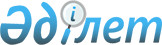 О внесении изменений в решение маслихата от 29 декабря 2021 года № 89 "О бюджете города Лисаковска на 2022-2024 годы"Решение маслихата города Лисаковска Костанайской области от 6 июня 2022 года № 145
      Лисаковский городской маслихат РЕШИЛ:
      1. Внести в решение маслихата "О бюджете города Лисаковска на 2022-2024 годы" от 29 декабря 2021 года № 89 (зарегистрировано в Реестре государственной регистрации нормативных правовых актов под № 26312) следующие изменения:
      пункт 1 указанного решения изложить в новой редакции:
      "1. Утвердить бюджет города Лисаковска на 2022-2024 годы, согласно приложениям 1, 2 и 3 соответственно, в том числе на 2022 год в следующих объемах:
      1) доходы – 7054389,5 тысяч тенге, в том числе по:
      налоговым поступлениям – 3358868,0 тысяч тенге;
      неналоговым поступлениям – 51275,0 тысяч тенге;
      поступлениям от продажи основного капитала – 38726,0 тысяч тенге;
      поступлениям трансфертов – 3605520,5 тысяч тенге;
      2) затраты – 7363238,0 тысяч тенге;
      3) чистое бюджетное кредитование – -39152,0 тысячи тенге, в том числе:
      бюджетные кредиты – 0,0 тысяч тенге;
      погашение бюджетных кредитов – 39152,0 тысячи тенге;
      4) сальдо по операциям с финансовыми активами – 0,0 тысяч тенге;
      5) дефицит (профицит) бюджета – -269696,5 тысяч тенге;
      6) финансирование дефицита (использование профицита) бюджета – 269696,5 тысяч тенге.";
      приложения 1, 2 к указанному решению изложить в новой редакции, согласно приложениям 1, 2 к настоящему решению.
      2. Настоящее решение вводится в действие с 1 января 2022 года. Бюджет города Лисаковска на 2022 год Бюджет города Лисаковска на 2023 год
					© 2012. РГП на ПХВ «Институт законодательства и правовой информации Республики Казахстан» Министерства юстиции Республики Казахстан
				
      Секретарь городского маслихата 

С. Шалдыбаева
Приложение 1к решению маслихатаот 6 июня 2022 года№ 145Приложение 1к решению маслихатаот 29 декабря 2021 года№ 89
Категория
Категория
Категория
Категория
Категория
Категория
Категория
Категория
Сумма, тысяч тенге
Класс 
Класс 
Класс 
Класс 
Класс 
Класс 
Класс 
Сумма, тысяч тенге
Подкласс
Подкласс
Подкласс
Подкласс
Подкласс
Подкласс
Сумма, тысяч тенге
Наименование
Наименование
Наименование
Сумма, тысяч тенге
1
2
3
3
3
4
4
4
5
I. Доходы
I. Доходы
I. Доходы
7 054 389,5
1
Налоговые поступления
Налоговые поступления
Налоговые поступления
3 358 868,0
01
Подоходный налог
Подоходный налог
Подоходный налог
1 691 689,0
1
1
1
Корпоративный подоходный налог
Корпоративный подоходный налог
Корпоративный подоходный налог
192 613,0
2
2
2
Индивидуальный подоходный налог
Индивидуальный подоходный налог
Индивидуальный подоходный налог
1 499 076,0
03
Социальный налог
Социальный налог
Социальный налог
1 088 572,0
1
1
1
Социальный налог
Социальный налог
Социальный налог
1 088 572,0
04
Hалоги на собственность
Hалоги на собственность
Hалоги на собственность
276 536,0
1
1
1
Hалоги на имущество
Hалоги на имущество
Hалоги на имущество
196 591,0
3
3
3
Земельный налог
Земельный налог
Земельный налог
5 890,0
4
4
4
Hалог на транспортные средства
Hалог на транспортные средства
Hалог на транспортные средства
74 052,0
5
5
5
Единый земельный налог
Единый земельный налог
Единый земельный налог
3,0
05
Внутренние налоги на товары, работы и услуги
Внутренние налоги на товары, работы и услуги
Внутренние налоги на товары, работы и услуги
293 216,0
2
2
2
Акцизы
Акцизы
Акцизы
52 050,0
3
3
3
Поступления за использование природных и других ресурсов
Поступления за использование природных и других ресурсов
Поступления за использование природных и других ресурсов
216 051,0
4
4
4
Сборы за ведение предпринимательской и профессиональной деятельности
Сборы за ведение предпринимательской и профессиональной деятельности
Сборы за ведение предпринимательской и профессиональной деятельности
25 115,0
08
Обязательные платежи, взимаемые за совершение юридически значимых действий и (или) выдачу документов уполномоченными на то государственными органами или должностными лицами
Обязательные платежи, взимаемые за совершение юридически значимых действий и (или) выдачу документов уполномоченными на то государственными органами или должностными лицами
Обязательные платежи, взимаемые за совершение юридически значимых действий и (или) выдачу документов уполномоченными на то государственными органами или должностными лицами
8 855,0
1
1
1
Государственная пошлина
Государственная пошлина
Государственная пошлина
8 855,0
2
Неналоговые поступления
Неналоговые поступления
Неналоговые поступления
51 275,0
01
Доходы от государственной собственности
Доходы от государственной собственности
Доходы от государственной собственности
48 359,0
1
1
1
Поступления части чистого дохода государственных предприятий
Поступления части чистого дохода государственных предприятий
Поступления части чистого дохода государственных предприятий
12,0
4
4
4
Доходы на доли участия в юридических лицах, находящиеся в государственной собственности
Доходы на доли участия в юридических лицах, находящиеся в государственной собственности
Доходы на доли участия в юридических лицах, находящиеся в государственной собственности
164,0
5
5
5
Доходы от аренды имущества, находящегося в государственной собственности
Доходы от аренды имущества, находящегося в государственной собственности
Доходы от аренды имущества, находящегося в государственной собственности
11 318,0
7
7
7
Вознаграждения по кредитам, выданным из государственного бюджета
Вознаграждения по кредитам, выданным из государственного бюджета
Вознаграждения по кредитам, выданным из государственного бюджета
36 184,0
9
9
9
Прочие доходы от государственной собственности
Прочие доходы от государственной собственности
Прочие доходы от государственной собственности
681,0
06
Прочие неналоговые поступления
Прочие неналоговые поступления
Прочие неналоговые поступления
2 916,0
1
1
1
Прочие неналоговые поступления
Прочие неналоговые поступления
Прочие неналоговые поступления
2 916,0
3
Поступления от продажи основного капитала
Поступления от продажи основного капитала
Поступления от продажи основного капитала
38 726,0
01
Продажа государственного имущества, закрепленного за государственными учреждениями
Продажа государственного имущества, закрепленного за государственными учреждениями
Продажа государственного имущества, закрепленного за государственными учреждениями
9 982,0
1
1
1
Продажа государственного имущества, закрепленного за государственными учреждениями
Продажа государственного имущества, закрепленного за государственными учреждениями
Продажа государственного имущества, закрепленного за государственными учреждениями
9 982,0
03
Продажа земли и нематериальных активов
Продажа земли и нематериальных активов
Продажа земли и нематериальных активов
28 744,0
1
1
1
Продажа земли
Продажа земли
Продажа земли
17 561,0
2
2
2
Продажа нематериальных активов
Продажа нематериальных активов
Продажа нематериальных активов
11 183,0
4
Поступления трансфертов
Поступления трансфертов
Поступления трансфертов
3 605 520,5
02
Трансферты из вышестоящих органов государственного управления
Трансферты из вышестоящих органов государственного управления
Трансферты из вышестоящих органов государственного управления
3 605 520,5
2
2
2
Трансферты из областного бюджета
Трансферты из областного бюджета
Трансферты из областного бюджета
3 605 520,5
Функциональная группа
Функциональная группа
Функциональная группа
Функциональная группа
Функциональная группа
Функциональная группа
Функциональная группа
Функциональная группа
Сумма, тысяч тенге
Функциональная подгруппа
Функциональная подгруппа
Функциональная подгруппа
Функциональная подгруппа
Функциональная подгруппа
Функциональная подгруппа
Функциональная подгруппа
Сумма, тысяч тенге
Администратор бюджетных программ
Администратор бюджетных программ
Администратор бюджетных программ
Администратор бюджетных программ
Администратор бюджетных программ
Администратор бюджетных программ
Сумма, тысяч тенге
Программа
Программа
Программа
Программа
Сумма, тысяч тенге
Наименование
Наименование
Сумма, тысяч тенге
1
2
3
3
4
4
5
5
6
II. Затраты
II. Затраты
7 363 238,0
 01
Государственные услуги общего характера
Государственные услуги общего характера
656 304,6
1
Представительные, исполнительные и другие органы, выполняющие общие функции государственного управления
Представительные, исполнительные и другие органы, выполняющие общие функции государственного управления
274 251,0
112
112
Аппарат маслихата района (города областного значения)
Аппарат маслихата района (города областного значения)
39 846,0
001
001
Услуги по обеспечению деятельности маслихата района (города областного значения)
Услуги по обеспечению деятельности маслихата района (города областного значения)
39 846,0
122
122
Аппарат акима района (города областного значения)
Аппарат акима района (города областного значения)
234 405,0
001
001
Услуги по обеспечению деятельности акима района (города областного значения)
Услуги по обеспечению деятельности акима района (города областного значения)
221 905,0
003
003
Капитальные расходы государственного органа
Капитальные расходы государственного органа
12 500,0
2
Финансовая деятельность
Финансовая деятельность
56 738,6
452
452
Отдел финансов района (города областного значения)
Отдел финансов района (города областного значения)
56 738,6
001
001
Услуги по реализации государственной политики в области исполнения бюджета и управления коммунальной собственностью района (города областного значения)
Услуги по реализации государственной политики в области исполнения бюджета и управления коммунальной собственностью района (города областного значения)
42 621,0
003
003
Проведение оценки имущества в целях налогообложения
Проведение оценки имущества в целях налогообложения
2 612,6
010
010
Приватизация, управление коммунальным имуществом, постприватизационная деятельность и регулирование споров, связанных с этим 
Приватизация, управление коммунальным имуществом, постприватизационная деятельность и регулирование споров, связанных с этим 
59,0
113
113
Целевые текущие трансферты нижестоящим бюджетам
Целевые текущие трансферты нижестоящим бюджетам
11 446,0
5
Планирование и статистическая деятельность
Планирование и статистическая деятельность
30 684,0
453
453
Отдел экономики и бюджетного планирования района (города областного значения)
Отдел экономики и бюджетного планирования района (города областного значения)
30 684,0
001
001
Услуги по реализации государственной политики в области формирования и развития экономической политики, системы государственного планирования
Услуги по реализации государственной политики в области формирования и развития экономической политики, системы государственного планирования
30 684,0
9
Прочие государственные услуги общего характера
Прочие государственные услуги общего характера
294 631,0
454
454
Отдел предпринимательства и сельского хозяйства района (города областного значения)
Отдел предпринимательства и сельского хозяйства района (города областного значения)
21 934,0
001
001
Услуги по реализации государственной политики на местном уровне в области развития предпринимательства и сельского хозяйства
Услуги по реализации государственной политики на местном уровне в области развития предпринимательства и сельского хозяйства
21 934,0
458
458
Отдел жилищно-коммунального хозяйства, пассажирского транспорта и автомобильных дорог района (города областного значения)
Отдел жилищно-коммунального хозяйства, пассажирского транспорта и автомобильных дорог района (города областного значения)
272 697,0
001
001
Услуги по реализации государственной политики на местном уровне в области жилищно-коммунального хозяйства, пассажирского транспорта и автомобильных дорог
Услуги по реализации государственной политики на местном уровне в области жилищно-коммунального хозяйства, пассажирского транспорта и автомобильных дорог
43 968,0
013
013
Капитальные расходы государственного органа
Капитальные расходы государственного органа
100,0
067
067
Капитальные расходы подведомственных государственных учреждений и организаций
Капитальные расходы подведомственных государственных учреждений и организаций
170 501,0
113
113
Целевые текущие трансферты нижестоящим бюджетам
Целевые текущие трансферты нижестоящим бюджетам
58 128,0
 02
Оборона
Оборона
9 962,0
1
Военные нужды
Военные нужды
9 688,0
122
122
Аппарат акима района (города областного значения)
Аппарат акима района (города областного значения)
9 688,0
005
005
Мероприятия в рамках исполнения всеобщей воинской обязанности
Мероприятия в рамках исполнения всеобщей воинской обязанности
9 688,0
2
Организация работы по чрезвычайным ситуациям
Организация работы по чрезвычайным ситуациям
274,0
122
122
Аппарат акима района (города областного значения)
Аппарат акима района (города областного значения)
274,0
006
006
Предупреждение и ликвидация чрезвычайных ситуаций масштаба района (города областного значения)
Предупреждение и ликвидация чрезвычайных ситуаций масштаба района (города областного значения)
274,0
 03
Общественный порядок, безопасность, правовая, судебная, уголовно-исполнительная деятельность
Общественный порядок, безопасность, правовая, судебная, уголовно-исполнительная деятельность
30 486,0
9
Прочие услуги в области общественного порядка и безопасности
Прочие услуги в области общественного порядка и безопасности
30 486,0
458
458
Отдел жилищно-коммунального хозяйства, пассажирского транспорта и автомобильных дорог района (города областного значения)
Отдел жилищно-коммунального хозяйства, пассажирского транспорта и автомобильных дорог района (города областного значения)
30 486,0
021
021
Обеспечение безопасности дорожного движения в населенных пунктах
Обеспечение безопасности дорожного движения в населенных пунктах
30 486,0
 06
Социальная помощь и социальное обеспечение
Социальная помощь и социальное обеспечение
598 432,6
1
Социальное обеспечение
Социальное обеспечение
40 169,0
451
451
Отдел занятости и социальных программ района (города областного значения)
Отдел занятости и социальных программ района (города областного значения)
40 169,0
005
005
Государственная адресная социальная помощь
Государственная адресная социальная помощь
39 998,0
057
057
Обеспечение физических лиц, являющихся получателями государственной адресной социальной помощи, телевизионными абонентскими приставками
Обеспечение физических лиц, являющихся получателями государственной адресной социальной помощи, телевизионными абонентскими приставками
171,0
2
Социальная помощь
Социальная помощь
442 557,6
451
451
Отдел занятости и социальных программ района (города областного значения)
Отдел занятости и социальных программ района (города областного значения)
442 557,6
002
002
Программа занятости
Программа занятости
187 081,7
006
006
Оказание жилищной помощи
Оказание жилищной помощи
19 334,0
007
007
Социальная помощь отдельным категориям нуждающихся граждан по решениям местных представительных органов
Социальная помощь отдельным категориям нуждающихся граждан по решениям местных представительных органов
48 806,5
010
010
Материальное обеспечение детей-инвалидов, воспитывающихся и обучающихся на дому
Материальное обеспечение детей-инвалидов, воспитывающихся и обучающихся на дому
3 798,1
014
014
Оказание социальной помощи нуждающимся гражданам на дому
Оказание социальной помощи нуждающимся гражданам на дому
56 586,0
015
015
Территориальные центры социального обслуживания пенсионеров и инвалидов
Территориальные центры социального обслуживания пенсионеров и инвалидов
38 749,3
017
017
Обеспечение нуждающихся инвалидов протезно-ортопедическими, сурдотехническими и тифлотехническими средствами, специальными средствами передвижения, обязательными гигиеническими средствами, а также предоставление услуг санаторно-курортного лечения, специалиста жестового языка, индивидуальных помощников в соответствии с индивидуальной программой реабилитации инвалида
Обеспечение нуждающихся инвалидов протезно-ортопедическими, сурдотехническими и тифлотехническими средствами, специальными средствами передвижения, обязательными гигиеническими средствами, а также предоставление услуг санаторно-курортного лечения, специалиста жестового языка, индивидуальных помощников в соответствии с индивидуальной программой реабилитации инвалида
50 687,0
023
023
Обеспечение деятельности центров занятости населения
Обеспечение деятельности центров занятости населения
37 515,0
9
Прочие услуги в области социальной помощи и социального обеспечения
Прочие услуги в области социальной помощи и социального обеспечения
115 706,0
451
451
Отдел занятости и социальных программ района (города областного значения)
Отдел занятости и социальных программ района (города областного значения)
115 706,0
001
001
Услуги по реализации государственной политики на местном уровне в области обеспечения занятости и реализации социальных программ для населения
Услуги по реализации государственной политики на местном уровне в области обеспечения занятости и реализации социальных программ для населения
65 403,0
011
011
Оплата услуг по зачислению, выплате и доставке пособий и других социальных выплат
Оплата услуг по зачислению, выплате и доставке пособий и других социальных выплат
529,0
021
021
Капитальные расходы государственного органа
Капитальные расходы государственного органа
15 000,0
050
050
Обеспечение прав и улучшение качества жизни инвалидов в Республике Казахстан
Обеспечение прав и улучшение качества жизни инвалидов в Республике Казахстан
25 735,0
054
054
Размещение государственного социального заказа в неправительственных организациях
Размещение государственного социального заказа в неправительственных организациях
9 039,0
 07
Жилищно-коммунальное хозяйство
Жилищно-коммунальное хозяйство
2 021 813,3
1
Жилищное хозяйство
Жилищное хозяйство
976 830,3
458
458
Отдел жилищно-коммунального хозяйства, пассажирского транспорта и автомобильных дорог района (города областного значения)
Отдел жилищно-коммунального хозяйства, пассажирского транспорта и автомобильных дорог района (города областного значения)
61 231,0
003
003
Организация сохранения государственного жилищного фонда
Организация сохранения государственного жилищного фонда
57 720,0
031
031
Изготовление технических паспортов на объекты кондоминиумов
Изготовление технических паспортов на объекты кондоминиумов
3 511,0
467
467
Отдел строительства района (города областного значения)
Отдел строительства района (города областного значения)
915 599,3
003
003
Проектирование и (или) строительство, реконструкция жилья коммунального жилищного фонда
Проектирование и (или) строительство, реконструкция жилья коммунального жилищного фонда
874 106,3
004
004
Проектирование, развитие и (или) обустройство инженерно-коммуникационной инфраструктуры
Проектирование, развитие и (или) обустройство инженерно-коммуникационной инфраструктуры
41 493,0
2
Коммунальное хозяйство
Коммунальное хозяйство
878 848,4
458
458
Отдел жилищно-коммунального хозяйства, пассажирского транспорта и автомобильных дорог района (города областного значения)
Отдел жилищно-коммунального хозяйства, пассажирского транспорта и автомобильных дорог района (города областного значения)
877 626,2
012
012
Функционирование системы водоснабжения и водоотведения
Функционирование системы водоснабжения и водоотведения
54 203,2
029
029
Развитие системы водоснабжения и водоотведения 
Развитие системы водоснабжения и водоотведения 
823 423,0
467
467
Отдел строительства района (города областного значения)
Отдел строительства района (города областного значения)
1 222,2
006
006
Развитие системы водоснабжения и водоотведения
Развитие системы водоснабжения и водоотведения
1 222,2
3
Благоустройство населенных пунктов
Благоустройство населенных пунктов
166 134,6
458
458
Отдел жилищно-коммунального хозяйства, пассажирского транспорта и автомобильных дорог района (города областного значения)
Отдел жилищно-коммунального хозяйства, пассажирского транспорта и автомобильных дорог района (города областного значения)
166 134,6
015
015
Освещение улиц в населенных пунктах
Освещение улиц в населенных пунктах
65 423,0
016
016
Обеспечение санитарии населенных пунктов
Обеспечение санитарии населенных пунктов
80 447,0
017
017
Содержание мест захоронений и захоронение безродных
Содержание мест захоронений и захоронение безродных
583,6
018
018
Благоустройство и озеленение населенных пунктов
Благоустройство и озеленение населенных пунктов
19 681,0
 08
Культура, спорт, туризм и информационное пространство
Культура, спорт, туризм и информационное пространство
462 419,5
1
Деятельность в области культуры
Деятельность в области культуры
135 516,0
455
455
Отдел культуры и развития языков района (города областного значения)
Отдел культуры и развития языков района (города областного значения)
135 516,0
003
003
Поддержка культурно-досуговой работы
Поддержка культурно-досуговой работы
135 516,0
2
Спорт
Спорт
114 774,2
465
465
Отдел физической культуры и спорта района (города областного значения)
Отдел физической культуры и спорта района (города областного значения)
103 380,2
001
001
Услуги по реализации государственной политики на местном уровне в сфере физической культуры и спорта
Услуги по реализации государственной политики на местном уровне в сфере физической культуры и спорта
13 019,0
004
004
Капитальные расходы государственного органа
Капитальные расходы государственного органа
2 554,0
005
005
Развитие массового спорта и национальных видов спорта
Развитие массового спорта и национальных видов спорта
55 988,0
006
006
Проведение спортивных соревнований на районном (города областного значения) уровне
Проведение спортивных соревнований на районном (города областного значения) уровне
12 949,2
007
007
Подготовка и участие членов сборных команд района (города областного значения) по различным видам спорта на областных спортивных соревнованиях
Подготовка и участие членов сборных команд района (города областного значения) по различным видам спорта на областных спортивных соревнованиях
18 870,0
467
467
Отдел строительства района (города областного значения)
Отдел строительства района (города областного значения)
11 394,0
008
008
Развитие объектов спорта
Развитие объектов спорта
11 394,0
3
Информационное пространство
Информационное пространство
136 084,0
455
455
Отдел культуры и развития языков района (города областного значения)
Отдел культуры и развития языков района (города областного значения)
85 946,0
006
006
Функционирование районных (городских) библиотек
Функционирование районных (городских) библиотек
74 938,0
007
007
Развитие государственного языка и других языков народа Казахстана
Развитие государственного языка и других языков народа Казахстана
11 008,0
456
456
Отдел внутренней политики района (города областного значения)
Отдел внутренней политики района (города областного значения)
50 138,0
002
002
Услуги по проведению государственной информационной политики 
Услуги по проведению государственной информационной политики 
50 138,0
9
Прочие услуги по организации культуры, спорта, туризма и информационного пространства
Прочие услуги по организации культуры, спорта, туризма и информационного пространства
76 045,3
455
455
Отдел культуры и развития языков района (города областного значения)
Отдел культуры и развития языков района (города областного значения)
19 760,0
001
001
Услуги по реализации государственной политики на местном уровне в области развития языков и культуры
Услуги по реализации государственной политики на местном уровне в области развития языков и культуры
18 206,0
032
032
Капитальные расходы подведомственных государственных учреждений и организаций
Капитальные расходы подведомственных государственных учреждений и организаций
1 554,0
456
456
Отдел внутренней политики района (города областного значения
Отдел внутренней политики района (города областного значения
56 285,3
001
001
Услуги по реализации государственной политики на местном уровне в области информации, укрепления государственности и формирования социального оптимизма граждан
Услуги по реализации государственной политики на местном уровне в области информации, укрепления государственности и формирования социального оптимизма граждан
35 713,0
003
003
Реализация мероприятий в сфере молодежной политики
Реализация мероприятий в сфере молодежной политики
18 932,3
006
006
Капитальные расходы государственного органа
Капитальные расходы государственного органа
1 640,0
09
Топливно-энергетический комплекс и недропользование
Топливно-энергетический комплекс и недропользование
29 401,5
1
Топливо и энергетика
Топливо и энергетика
29 401,5
458
458
Отдел жилищно-коммунального хозяйства, пассажирского транспорта и автомобильных дорог района (города областного значения)
Отдел жилищно-коммунального хозяйства, пассажирского транспорта и автомобильных дорог района (города областного значения)
11 401,5
019
019
Развитие теплоэнергетической системы
Развитие теплоэнергетической системы
11 401,5
467
467
Отдел строительства района (города областного значения)
Отдел строительства района (города областного значения)
18 000,0
009
009
Развитие теплоэнергетической системы
Развитие теплоэнергетической системы
18 000,0
 10
Сельское, водное, лесное, рыбное хозяйство, особо охраняемые природные территории, охрана окружающей среды и животного мира, земельные отношения
Сельское, водное, лесное, рыбное хозяйство, особо охраняемые природные территории, охрана окружающей среды и животного мира, земельные отношения
31 162,0
6
Земельные отношения
Земельные отношения
31 136,0
463
463
Отдел земельных отношений района (города областного значения)
Отдел земельных отношений района (города областного значения)
31 136,0
001
001
Услуги по реализации государственной политики в области регулирования земельных отношений на территории района (города областного значения)
Услуги по реализации государственной политики в области регулирования земельных отношений на территории района (города областного значения)
31 136,0
9
Прочие услуги в области сельского, водного, лесного, рыбного хозяйства, охраны окружающей среды и земельных отношений
Прочие услуги в области сельского, водного, лесного, рыбного хозяйства, охраны окружающей среды и земельных отношений
26,0
453
453
Отдел экономики и бюджетного планирования района (города областного значения)
Отдел экономики и бюджетного планирования района (города областного значения)
26,0
099
099
Реализация мер по оказанию социальной поддержки специалистов
Реализация мер по оказанию социальной поддержки специалистов
26,0
 11
Промышленность, архитектурная, градостроительная и строительная деятельность
Промышленность, архитектурная, градостроительная и строительная деятельность
56 087,8
2
Архитектурная, градостроительная и строительная деятельность
Архитектурная, градостроительная и строительная деятельность
56 087,8
467
467
Отдел строительства района (города областного значения)
Отдел строительства района (города областного значения)
36 499,4
001
001
Услуги по реализации государственной политики на местном уровне в области строительства
Услуги по реализации государственной политики на местном уровне в области строительства
30 593,0
017
017
Капитальные расходы государственного органа
Капитальные расходы государственного органа
5 906,4
468
468
Отдел архитектуры и градостроительства района (города областного значения)
Отдел архитектуры и градостроительства района (города областного значения)
19 588,4
001
001
Услуги по реализации государственной политики в области архитектуры и градостроительства на местном уровне
Услуги по реализации государственной политики в области архитектуры и градостроительства на местном уровне
19 202,0
004
004
Капитальные расходы государственного органа
Капитальные расходы государственного органа
386,4
12 
Транспорт и коммуникации
Транспорт и коммуникации
325 897,4
1
Автомобильный транспорт
Автомобильный транспорт
325 897,4
458
458
Отдел жилищно-коммунального хозяйства, пассажирского транспорта и автомобильных дорог района (города областного значения)
Отдел жилищно-коммунального хозяйства, пассажирского транспорта и автомобильных дорог района (города областного значения)
325 897,4
023
023
Обеспечение функционирования автомобильных дорог
Обеспечение функционирования автомобильных дорог
274 397,4
045
045
Капитальный и средний ремонт автомобильных дорог районного значения и улиц населенных пунктов
Капитальный и средний ремонт автомобильных дорог районного значения и улиц населенных пунктов
51 500,0
 13
Прочие
Прочие
983 200,8
3
Поддержка предпринимательской деятельности и защита конкуренции
Поддержка предпринимательской деятельности и защита конкуренции
134 334,0
454
454
Отдел предпринимательства и сельского хозяйства района (города областного значения)
Отдел предпринимательства и сельского хозяйства района (города областного значения)
256,0
006
006
Поддержка предпринимательской деятельности 
Поддержка предпринимательской деятельности 
256,0
467
467
Отдел строительства района (города областного значения)
Отдел строительства района (города областного значения)
134 078,0
026
026
Развитие индустриальной инфраструктуры в рамках Единой программы поддержки и развития бизнеса "Дорожная карта бизнеса-2025"
Развитие индустриальной инфраструктуры в рамках Единой программы поддержки и развития бизнеса "Дорожная карта бизнеса-2025"
134 078,0
9
Прочие
Прочие
848 866,8
452
452
Отдел финансов района (города областного значения)
Отдел финансов района (города областного значения)
8 000,0
012
012
Резерв местного исполнительного органа района (города областного значения)
Резерв местного исполнительного органа района (города областного значения)
8 000,0
453
453
Отдел экономики и бюджетного планирования района (города областного значения)
Отдел экономики и бюджетного планирования района (города областного значения)
2 288,2
003
003
Разработка или корректировка, а также проведение необходимых экспертиз технико-экономических обоснований местных бюджетных инвестиционных проектов и конкурсных документаций проектов государственно-частного партнерства, концессионных проектов, консультативное сопровождение проектов государственно-частного партнерства и концессионных проектов
Разработка или корректировка, а также проведение необходимых экспертиз технико-экономических обоснований местных бюджетных инвестиционных проектов и конкурсных документаций проектов государственно-частного партнерства, концессионных проектов, консультативное сопровождение проектов государственно-частного партнерства и концессионных проектов
2 288,2
458
458
Отдел жилищно-коммунального хозяйства, пассажирского транспорта и автомобильных дорог района (города областного значения)
Отдел жилищно-коммунального хозяйства, пассажирского транспорта и автомобильных дорог района (города областного значения)
175 972,6
044
044
Текущее обустройство моногородов
Текущее обустройство моногородов
166 000,6
085
085
Реализация бюджетных инвестиционных проектов в малых и моногородах
Реализация бюджетных инвестиционных проектов в малых и моногородах
9 972,0
467
467
Отдел строительства района (города областного значения)
Отдел строительства района (города областного значения)
662 606,0
085
085
Реализация бюджетных инвестиционных проектов в малых и моногородах
Реализация бюджетных инвестиционных проектов в малых и моногородах
662 606,0
14
Обслуживание долга
Обслуживание долга
69 840,0
1
Обслуживание долга
Обслуживание долга
69 840,0
452
452
Отдел финансов района (города областного значения)
Отдел финансов района (города областного значения)
69 840,0
013
013
Обслуживание долга местных исполнительных органов по выплате вознаграждений и иных платежей по займам из областного бюджета
Обслуживание долга местных исполнительных органов по выплате вознаграждений и иных платежей по займам из областного бюджета
69 840,0
 15
Трансферты
Трансферты
2 088 230,5
1
Трансферты
Трансферты
2 088 230,5
452
452
Отдел финансов района (города областного значения)
Отдел финансов района (города областного значения)
2 088 230,5
006
006
Возврат неиспользованных (недоиспользованных) целевых трансфертов
Возврат неиспользованных (недоиспользованных) целевых трансфертов
76,3
024
024
Целевые текущие трансферты из нижестоящего бюджета на компенсацию потерь вышестоящего бюджета в связи с изменением законодательства
Целевые текущие трансферты из нижестоящего бюджета на компенсацию потерь вышестоящего бюджета в связи с изменением законодательства
2 002 900,0
038
038
Субвенции
Субвенции
40 717,0
039
039
Целевые текущие трансферты из вышестоящего бюджета на компенсацию потерь нижестоящих бюджетов в связи с изменением законодательства
Целевые текущие трансферты из вышестоящего бюджета на компенсацию потерь нижестоящих бюджетов в связи с изменением законодательства
35 955,0
054
054
Возврат сумм неиспользованных (недоиспользованных) целевых трансфертов, выделенных из республиканского бюджета за счет целевого трансферта из Национального фонда Республики Казахстан
Возврат сумм неиспользованных (недоиспользованных) целевых трансфертов, выделенных из республиканского бюджета за счет целевого трансферта из Национального фонда Республики Казахстан
8 582,2
III. Чистое бюджетное кредитование
III. Чистое бюджетное кредитование
-39 152,0
Бюджетные кредиты
Бюджетные кредиты
0,0
Категория
Категория
Категория
Категория
Категория
Категория
Категория
Категория
Сумма, тысяч тенге
Класс
Класс
Класс
Класс
Класс
Класс
Класс
Сумма, тысяч тенге
Подкласс
Подкласс
Подкласс
Подкласс
Подкласс
Сумма, тысяч тенге
Специфика
Специфика
Специфика
Сумма, тысяч тенге
Наименование
Сумма, тысяч тенге
1
2
2
3
3
4
4
5
6
5
Погашение бюджетных кредитов
39 152,0
01
01
Погашение бюджетных кредитов
39 152,0
1
1
Погашение бюджетных кредитов, выданных из государственного бюджета
39 152,0
13
13
Погашение бюджетных кредитов, выданных из местного бюджета физическим лицам
107,0
21
21
Погашение бюджетных кредитов, выданных из местного бюджета юридическим лицам, за исключением специализированных организаций
39 045,0
V. Дефицит (профицит) бюджета
-269 696,5
VI. Финансирование дефицита (использование профицита) бюджета
269 696,5Приложение 2к решению маслихатаот 6 июня 2022 года№ 145Приложение 2к решению маслихатаот 29 декабря 2021 года№ 89
Категория
Категория
Категория
Категория
Категория
Категория
Категория
Категория
Категория
Сумма, тысяч тенге
Класс 
Класс 
Класс 
Класс 
Класс 
Класс 
Класс 
Класс 
Сумма, тысяч тенге
Подкласс
Подкласс
Подкласс
Подкласс
Подкласс
Подкласс
Подкласс
Сумма, тысяч тенге
Наименование
Наименование
Наименование
Наименование
Сумма, тысяч тенге
1
2
3
3
3
4
4
4
4
5
I. Доходы
I. Доходы
I. Доходы
I. Доходы
5 246 831,0
1
Налоговые поступления
Налоговые поступления
Налоговые поступления
Налоговые поступления
3 487 437,0
01
Подоходный налог
Подоходный налог
Подоходный налог
Подоходный налог
1 744 392,0
1
1
1
Корпоративный подоходный налог
Корпоративный подоходный налог
Корпоративный подоходный налог
Корпоративный подоходный налог
237 846,0
2
2
2
Индивидуальный подоходный налог
Индивидуальный подоходный налог
Индивидуальный подоходный налог
Индивидуальный подоходный налог
1 506 546,0
03
Социальный налог
Социальный налог
Социальный налог
Социальный налог
1 164 770,0
1
1
1
Социальный налог
Социальный налог
Социальный налог
Социальный налог
1 164 770,0
04
Hалоги на собственность
Hалоги на собственность
Hалоги на собственность
Hалоги на собственность
274 506,0
1
1
1
Hалоги на имущество
Hалоги на имущество
Hалоги на имущество
Hалоги на имущество
190 858,0
3
3
3
Земельный налог
Земельный налог
Земельный налог
Земельный налог
5 890,0
4
4
4
Hалог на транспортные средства
Hалог на транспортные средства
Hалог на транспортные средства
Hалог на транспортные средства
77 755,0
5
5
5
Единый земельный налог
Единый земельный налог
Единый земельный налог
Единый земельный налог
3,0
05
Внутренние налоги на товары, работы и услуги
Внутренние налоги на товары, работы и услуги
Внутренние налоги на товары, работы и услуги
Внутренние налоги на товары, работы и услуги
294 472,0
2
2
2
Акцизы
Акцизы
Акцизы
Акцизы
52 050,0
3
3
3
Поступления за использование природных и других ресурсов
Поступления за использование природных и других ресурсов
Поступления за использование природных и других ресурсов
Поступления за использование природных и других ресурсов
216 051,0
4
4
4
Сборы за ведение предпринимательской и профессиональной деятельности
Сборы за ведение предпринимательской и профессиональной деятельности
Сборы за ведение предпринимательской и профессиональной деятельности
Сборы за ведение предпринимательской и профессиональной деятельности
26 371,0
08
Обязательные платежи, взимаемые за совершение юридически значимых действий и (или) выдачу документов уполномоченными на то государственными органами или должностными лицами
Обязательные платежи, взимаемые за совершение юридически значимых действий и (или) выдачу документов уполномоченными на то государственными органами или должностными лицами
Обязательные платежи, взимаемые за совершение юридически значимых действий и (или) выдачу документов уполномоченными на то государственными органами или должностными лицами
Обязательные платежи, взимаемые за совершение юридически значимых действий и (или) выдачу документов уполномоченными на то государственными органами или должностными лицами
9 297,0
1
1
1
Государственная пошлина
Государственная пошлина
Государственная пошлина
Государственная пошлина
9 297,0
2
Неналоговые поступления
Неналоговые поступления
Неналоговые поступления
Неналоговые поступления
51 547,0
01
Доходы от государственной собственности
Доходы от государственной собственности
Доходы от государственной собственности
Доходы от государственной собственности
48 631,0
1
1
1
Поступления части чистого дохода государственных предприятий
Поступления части чистого дохода государственных предприятий
Поступления части чистого дохода государственных предприятий
Поступления части чистого дохода государственных предприятий
12,0
4
4
4
Доходы на доли участия в юридических лицах, находящиеся в государственной собственности
Доходы на доли участия в юридических лицах, находящиеся в государственной собственности
Доходы на доли участия в юридических лицах, находящиеся в государственной собственности
Доходы на доли участия в юридических лицах, находящиеся в государственной собственности
164,0
5
5
5
Доходы от аренды имущества, находящегося в государственной собственности
Доходы от аренды имущества, находящегося в государственной собственности
Доходы от аренды имущества, находящегося в государственной собственности
Доходы от аренды имущества, находящегося в государственной собственности
11 590,0
7
7
7
Вознаграждения по кредитам, выданным из государственного бюджета
Вознаграждения по кредитам, выданным из государственного бюджета
Вознаграждения по кредитам, выданным из государственного бюджета
Вознаграждения по кредитам, выданным из государственного бюджета
36 184,0
9
9
9
Прочие доходы от государственной собственности
Прочие доходы от государственной собственности
Прочие доходы от государственной собственности
Прочие доходы от государственной собственности
681,0
06
Прочие неналоговые поступления
Прочие неналоговые поступления
Прочие неналоговые поступления
Прочие неналоговые поступления
2 916,0
1
1
1
Прочие неналоговые поступления
Прочие неналоговые поступления
Прочие неналоговые поступления
Прочие неналоговые поступления
2 916,0
3
Поступления от продажи основного капитала
Поступления от продажи основного капитала
Поступления от продажи основного капитала
Поступления от продажи основного капитала
38 853,0
01
Продажа государственного имущества, закрепленного за государственными учреждениями
Продажа государственного имущества, закрепленного за государственными учреждениями
Продажа государственного имущества, закрепленного за государственными учреждениями
Продажа государственного имущества, закрепленного за государственными учреждениями
9 982,0
1
1
1
Продажа государственного имущества, закрепленного за государственными учреждениями
Продажа государственного имущества, закрепленного за государственными учреждениями
Продажа государственного имущества, закрепленного за государственными учреждениями
Продажа государственного имущества, закрепленного за государственными учреждениями
9 982,0
03
Продажа земли и нематериальных активов
Продажа земли и нематериальных активов
Продажа земли и нематериальных активов
Продажа земли и нематериальных активов
28 871,0
1
1
1
Продажа земли
Продажа земли
Продажа земли
Продажа земли
17 561,0
2
2
2
Продажа нематериальных активов
Продажа нематериальных активов
Продажа нематериальных активов
Продажа нематериальных активов
11 310,0
4
Поступления трансфертов
Поступления трансфертов
Поступления трансфертов
Поступления трансфертов
1 668 994,0
02
Трансферты из вышестоящих органов государственного управления
Трансферты из вышестоящих органов государственного управления
Трансферты из вышестоящих органов государственного управления
Трансферты из вышестоящих органов государственного управления
1 668 994,0
2
2
2
Трансферты из областного бюджета
Трансферты из областного бюджета
Трансферты из областного бюджета
Трансферты из областного бюджета
1 668 994,0
Функциональная группа
Функциональная группа
Функциональная группа
Функциональная группа
Функциональная группа
Функциональная группа
Функциональная группа
Функциональная группа
Функциональная группа
Сумма, тысяч тенге
Функциональная подгруппа
Функциональная подгруппа
Функциональная подгруппа
Функциональная подгруппа
Функциональная подгруппа
Функциональная подгруппа
Функциональная подгруппа
Функциональная подгруппа
Сумма, тысяч тенге
Администратор бюджетных программ
Администратор бюджетных программ
Администратор бюджетных программ
Администратор бюджетных программ
Администратор бюджетных программ
Администратор бюджетных программ
Администратор бюджетных программ
Сумма, тысяч тенге
Программа
Программа
Программа
Программа
Программа
Сумма, тысяч тенге
Наименование
Наименование
Сумма, тысяч тенге
1
2
3
3
4
4
4
5
5
6
II. Затраты
II. Затраты
5 246 831,0
 01
Государственные услуги общего характера
Государственные услуги общего характера
582 609,3
1
Представительные, исполнительные и другие органы, выполняющие общие функции государственного управления
Представительные, исполнительные и другие органы, выполняющие общие функции государственного управления
233 094,0
112
112
Аппарат маслихата района (города областного значения)
Аппарат маслихата района (города областного значения)
32 896,0
001
001
001
Услуги по обеспечению деятельности маслихата района (города областного значения)
Услуги по обеспечению деятельности маслихата района (города областного значения)
32 896,0
122
122
Аппарат акима района (города областного значения)
Аппарат акима района (города областного значения)
200 198,0
001
001
001
Услуги по обеспечению деятельности акима района (города областного значения)
Услуги по обеспечению деятельности акима района (города областного значения)
200 198,0
2
Финансовая деятельность
Финансовая деятельность
43 479,0
452
452
Отдел финансов района (города областного значения)
Отдел финансов района (города областного значения)
43 479,0
001
001
001
Услуги по реализации государственной политики в области исполнения бюджета и управления коммунальной собственностью района (города областного значения)
Услуги по реализации государственной политики в области исполнения бюджета и управления коммунальной собственностью района (города областного значения)
41 093,0
003 
003 
003 
Проведение оценки имущества в целях налогообложения
Проведение оценки имущества в целях налогообложения
2 325,0
010
010
010
Приватизация, управление коммунальным имуществом, постприватизационная деятельность и регулирование споров, связанных с этим 
Приватизация, управление коммунальным имуществом, постприватизационная деятельность и регулирование споров, связанных с этим 
61,0
5
Планирование и статистическая деятельность
Планирование и статистическая деятельность
29 456,0
453
453
Отдел экономики и бюджетного планирования района (города областного значения)
Отдел экономики и бюджетного планирования района (города областного значения)
29 456,0
001
001
001
Услуги по реализации государственной политики в области формирования и развития экономической политики, системы государственного планирования
Услуги по реализации государственной политики в области формирования и развития экономической политики, системы государственного планирования
29 456,0
9
Прочие государственные услуги общего характера
Прочие государственные услуги общего характера
276 580,3
454
454
Отдел предпринимательства и сельского хозяйства района (города областного значения)
Отдел предпринимательства и сельского хозяйства района (города областного значения)
20 932,0
001
001
001
Услуги по реализации государственной политики на местном уровне в области развития предпринимательства и сельского хозяйства
Услуги по реализации государственной политики на местном уровне в области развития предпринимательства и сельского хозяйства
20 932,0
458
458
Отдел жилищно-коммунального хозяйства, пассажирского транспорта и автомобильных дорог района (города областного значения)
Отдел жилищно-коммунального хозяйства, пассажирского транспорта и автомобильных дорог района (города областного значения)
255 648,3
001
001
001
Услуги по реализации государственной политики на местном уровне в области жилищно-коммунального хозяйства, пассажирского транспорта и автомобильных дорог
Услуги по реализации государственной политики на местном уровне в области жилищно-коммунального хозяйства, пассажирского транспорта и автомобильных дорог
36 680,0
067
067
067
Капитальные расходы подведомственных государственных учреждений и организаций
Капитальные расходы подведомственных государственных учреждений и организаций
218 968,3
 02
Оборона
Оборона
8 131,0
1
Военные нужды
Военные нужды
7 846,0
122
122
Аппарат акима района (города областного значения)
Аппарат акима района (города областного значения)
7 846,0
005
005
005
Мероприятия в рамках исполнения всеобщей воинской обязанности
Мероприятия в рамках исполнения всеобщей воинской обязанности
7 846,0
2
Организация работы по чрезвычайным ситуациям 
Организация работы по чрезвычайным ситуациям 
285,0
122
122
Аппарат акима района (города областного значения)
Аппарат акима района (города областного значения)
285,0
006
006
006
Предупреждение и ликвидация чрезвычайных ситуаций масштаба района (города областного значения)
Предупреждение и ликвидация чрезвычайных ситуаций масштаба района (города областного значения)
285,0
 03
Общественный порядок, безопасность, правовая, судебная, уголовно-исполнительная деятельность
Общественный порядок, безопасность, правовая, судебная, уголовно-исполнительная деятельность
2 588,0
9
Прочие услуги в области общественного порядка и безопасности
Прочие услуги в области общественного порядка и безопасности
2 588,0
458
458
Отдел жилищно-коммунального хозяйства, пассажирского транспорта и автомобильных дорог района (города областного значения)
Отдел жилищно-коммунального хозяйства, пассажирского транспорта и автомобильных дорог района (города областного значения)
2 588,0
021
021
021
Обеспечение безопасности дорожного движения в населенных пунктах
Обеспечение безопасности дорожного движения в населенных пунктах
2 588,0
 06
Социальная помощь и социальное обеспечение
Социальная помощь и социальное обеспечение
367 615,0
1
Социальное обеспечение
Социальное обеспечение
5 466,0
451
451
Отдел занятости и социальных программ района (города областного значения)
Отдел занятости и социальных программ района (города областного значения)
5 466,0
005
005
005
Государственная адресная социальная помощь
Государственная адресная социальная помощь
5 288,0
057
057
057
Обеспечение физических лиц, являющихся получателями государственной адресной социальной помощи, телевизионными абонентскими приставками
Обеспечение физических лиц, являющихся получателями государственной адресной социальной помощи, телевизионными абонентскими приставками
178,0
2
Социальная помощь
Социальная помощь
308 553,0
451
451
Отдел занятости и социальных программ района (города областного значения)
Отдел занятости и социальных программ района (города областного значения)
308 553,0
002
002
002
Программа занятости
Программа занятости
110 813,0
006
006
006
Оказание жилищной помощи
Оказание жилищной помощи
20 107,0
007
007
007
Социальная помощь отдельным категориям нуждающихся граждан по решениям местных представительных органов
Социальная помощь отдельным категориям нуждающихся граждан по решениям местных представительных органов
44 327,0
010
010
010
Материальное обеспечение детей-инвалидов, воспитывающихся и обучающихся на дому
Материальное обеспечение детей-инвалидов, воспитывающихся и обучающихся на дому
3 269,0
014
014
014
Оказание социальной помощи нуждающимся гражданам на дому
Оказание социальной помощи нуждающимся гражданам на дому
31 515,0
015
015
015
Территориальные центры социального обслуживания пенсионеров и инвалидов
Территориальные центры социального обслуживания пенсионеров и инвалидов
26 518,0
017
017
017
Обеспечение нуждающихся инвалидов протезно-ортопедическими, сурдотехническими и тифлотехническими средствами, специальными средствами передвижения, обязательными гигиеническими средствами, а также предоставление услуг санаторно-курортного лечения, специалиста жестового языка, индивидуальных помощников в соответствии с индивидуальной программой реабилитации инвалида
Обеспечение нуждающихся инвалидов протезно-ортопедическими, сурдотехническими и тифлотехническими средствами, специальными средствами передвижения, обязательными гигиеническими средствами, а также предоставление услуг санаторно-курортного лечения, специалиста жестового языка, индивидуальных помощников в соответствии с индивидуальной программой реабилитации инвалида
46 144,0
023
023
023
Обеспечение деятельности центров занятости населения
Обеспечение деятельности центров занятости населения
25 860,0
9
Прочие услуги в области социальной помощи и социального обеспечения
Прочие услуги в области социальной помощи и социального обеспечения
53 596,0
451
451
Отдел занятости и социальных программ района (города областного значения)
Отдел занятости и социальных программ района (города областного значения)
53 596,0
001
001
001
Услуги по реализации государственной политики на местном уровне в области обеспечения занятости и реализации социальных программ для населения
Услуги по реализации государственной политики на местном уровне в области обеспечения занятости и реализации социальных программ для населения
53 046,0
011
011
011
Оплата услуг по зачислению, выплате и доставке пособий и других социальных выплат
Оплата услуг по зачислению, выплате и доставке пособий и других социальных выплат
550,0
 07
Жилищно-коммунальное хозяйство
Жилищно-коммунальное хозяйство
1 426 819,7
1
Жилищное хозяйство
Жилищное хозяйство
758 942,7
458
458
Отдел жилищно-коммунального хозяйства, пассажирского транспорта и автомобильных дорог района (города областного значения)
Отдел жилищно-коммунального хозяйства, пассажирского транспорта и автомобильных дорог района (города областного значения)
5 512,0
003
003
003
Организация сохранения государственного жилищного фонда
Организация сохранения государственного жилищного фонда
5 512,0
467
467
Отдел строительства района (города областного значения)
Отдел строительства района (города областного значения)
753 430,7
003
003
003
Проектирование и (или) строительство, реконструкция жилья коммунального жилищного фонда
Проектирование и (или) строительство, реконструкция жилья коммунального жилищного фонда
383 190,7
004
004
004
Проектирование, развитие и (или) обустройство инженерно-коммуникационной инфраструктуры
Проектирование, развитие и (или) обустройство инженерно-коммуникационной инфраструктуры
370 240,0
2
Коммунальное хозяйство
Коммунальное хозяйство
496 980,0
458
458
Отдел жилищно-коммунального хозяйства, пассажирского транспорта и автомобильных дорог района (города областного значения)
Отдел жилищно-коммунального хозяйства, пассажирского транспорта и автомобильных дорог района (города областного значения)
247 146,0
012
012
012
Функционирование системы водоснабжения и водоотведения
Функционирование системы водоснабжения и водоотведения
5 002,0
029
029
029
Развитие системы водоснабжения и водоотведения 
Развитие системы водоснабжения и водоотведения 
242 144,0
467
467
Отдел строительства района (города областного значения)
Отдел строительства района (города областного значения)
249 834,0
006
006
006
Развитие системы водоснабжения и водоотведения
Развитие системы водоснабжения и водоотведения
249 834,0
3
Благоустройство населенных пунктов
Благоустройство населенных пунктов
170 897,0
458
458
Отдел жилищно-коммунального хозяйства, пассажирского транспорта и автомобильных дорог района (города областного значения)
Отдел жилищно-коммунального хозяйства, пассажирского транспорта и автомобильных дорог района (города областного значения)
170 897,0
015
015
015
Освещение улиц в населенных пунктах
Освещение улиц в населенных пунктах
68 040,0
016
016
016
Обеспечение санитарии населенных пунктов
Обеспечение санитарии населенных пунктов
82 105,0
017
017
017
Содержание мест захоронений и захоронение безродных
Содержание мест захоронений и захоронение безродных
284,0
018
018
018
Благоустройство и озеленение населенных пунктов
Благоустройство и озеленение населенных пунктов
20 468,0
 08
Культура, спорт, туризм и информационное пространство
Культура, спорт, туризм и информационное пространство
1 232 615,0
1
Деятельность в области культуры
Деятельность в области культуры
117 002,0
455
455
Отдел культуры и развития языков района (города областного значения)
Отдел культуры и развития языков района (города областного значения)
117 002,0
003
003
003
Поддержка культурно-досуговой работы
Поддержка культурно-досуговой работы
117 002,0
2
Спорт
Спорт
933 460,0
465
465
Отдел физической культуры и спорта района (города областного значения)
Отдел физической культуры и спорта района (города областного значения)
87 110,0
001
001
001
Услуги по реализации государственной политики на местном уровне в сфере физической культуры и спорта
Услуги по реализации государственной политики на местном уровне в сфере физической культуры и спорта
12 618,0
005
005
005
Развитие массового спорта и национальных видов спорта
Развитие массового спорта и национальных видов спорта
44 630,0
006
006
006
Проведение спортивных соревнований на районном (города областного значения) уровне
Проведение спортивных соревнований на районном (города областного значения) уровне
10 237,0
007
007
007
Подготовка и участие членов сборных команд района (города областного значения) по различным видам спорта на областных спортивных соревнованиях
Подготовка и участие членов сборных команд района (города областного значения) по различным видам спорта на областных спортивных соревнованиях
19 625,0
467
467
Отдел строительства района (города областного значения)
Отдел строительства района (города областного значения)
846 350,0
008
008
008
Развитие объектов спорта
Развитие объектов спорта
846 350,0
3
Информационное пространство
Информационное пространство
112 978,0
455
455
Отдел культуры и развития языков района (города областного значения)
Отдел культуры и развития языков района (города областного значения)
67 074,0
006
006
006
Функционирование районных (городских) библиотек
Функционирование районных (городских) библиотек
57 482,0
007
007
007
Развитие государственного языка и других языков народа Казахстана
Развитие государственного языка и других языков народа Казахстана
9 592,0
456
456
Отдел внутренней политики района (города областного значения)
Отдел внутренней политики района (города областного значения)
45 904,0
002
002
002
Услуги по проведению государственной информационной политики 
Услуги по проведению государственной информационной политики 
45 904,0
9
Прочие услуги по организации культуры, спорта, туризма и информационного пространства
Прочие услуги по организации культуры, спорта, туризма и информационного пространства
69 175,0
455
455
Отдел культуры и развития языков района (города областного значения)
Отдел культуры и развития языков района (города областного значения)
18 959,0
001
001
001
Услуги по реализации государственной политики на местном уровне в области развития языков и культуры
Услуги по реализации государственной политики на местном уровне в области развития языков и культуры
17 343,0
032
032
032
Капитальные расходы подведомственных государственных учреждений и организаций
Капитальные расходы подведомственных государственных учреждений и организаций
1 616,0
456
456
Отдел внутренней политики района (города областного значения)
Отдел внутренней политики района (города областного значения)
50 216,0
001
001
001
Услуги по реализации государственной политики на местном уровне в области информации, укрепления государственности и формирования социального оптимизма граждан
Услуги по реализации государственной политики на местном уровне в области информации, укрепления государственности и формирования социального оптимизма граждан
29 992,0
003
003
003
Реализация мероприятий в сфере молодежной политики
Реализация мероприятий в сфере молодежной политики
20 224,0
09
Топливно-энергетический комплекс и недропользование
Топливно-энергетический комплекс и недропользование
767 395,0
1
Топливо и энергетика
Топливо и энергетика
767 395,0
458
458
Отдел жилищно-коммунального хозяйства, пассажирского транспорта и автомобильных дорог района (города областного значения)
Отдел жилищно-коммунального хозяйства, пассажирского транспорта и автомобильных дорог района (города областного значения)
397 461,0
019
019
019
Развитие теплоэнергетической системы
Развитие теплоэнергетической системы
397 461,0
467
467
Отдел строительства района (города областного значения)
Отдел строительства района (города областного значения)
369 934,0
009
009
009
Развитие теплоэнергетической системы
Развитие теплоэнергетической системы
369 934,0
 10
Сельское, водное, лесное, рыбное хозяйство, особо охраняемые природные территории, охрана окружающей среды и животного мира, земельные отношения
Сельское, водное, лесное, рыбное хозяйство, особо охраняемые природные территории, охрана окружающей среды и животного мира, земельные отношения
18 182,0
6
Земельные отношения
Земельные отношения
18 156,0
463
463
Отдел земельных отношений района (города областного значения)
Отдел земельных отношений района (города областного значения)
18 156,0
001
001
001
Услуги по реализации государственной политики в области регулирования земельных отношений на территории района (города областного значения)
Услуги по реализации государственной политики в области регулирования земельных отношений на территории района (города областного значения)
18 156,0
9
Прочие услуги в области сельского, водного, лесного, рыбного хозяйства, охраны окружающей среды и земельных отношений
Прочие услуги в области сельского, водного, лесного, рыбного хозяйства, охраны окружающей среды и земельных отношений
26,0
453
453
Отдел экономики и бюджетного планирования района (города областного значения)
Отдел экономики и бюджетного планирования района (города областного значения)
26,0
099
099
099
Реализация мер по оказанию социальной поддержки специалистов
Реализация мер по оказанию социальной поддержки специалистов
26,0
 11
Промышленность, архитектурная, градостроительная и строительная деятельность
Промышленность, архитектурная, градостроительная и строительная деятельность
42 891,0
2
Архитектурная, градостроительная и строительная деятельность
Архитектурная, градостроительная и строительная деятельность
42 891,0
467
467
Отдел строительства района (города областного значения)
Отдел строительства района (города областного значения)
24 843,0
001
001
001
Услуги по реализации государственной политики на местном уровне в области строительства
Услуги по реализации государственной политики на местном уровне в области строительства
24 843,0
468
468
Отдел архитектуры и градостроительства района (города областного значения)
Отдел архитектуры и градостроительства района (города областного значения)
18 048,0
001
001
001
Услуги по реализации государственной политики в области архитектуры и градостроительства на местном уровне
Услуги по реализации государственной политики в области архитектуры и градостроительства на местном уровне
18 048,0
12 
Транспорт и коммуникации
Транспорт и коммуникации
343 784,0
1
Автомобильный транспорт
Автомобильный транспорт
343 784,0
458
458
Отдел жилищно-коммунального хозяйства, пассажирского транспорта и автомобильных дорог района (города областного значения)
Отдел жилищно-коммунального хозяйства, пассажирского транспорта и автомобильных дорог района (города областного значения)
343 784,0
023
023
023
Обеспечение функционирования автомобильных дорог
Обеспечение функционирования автомобильных дорог
208 304,0
045
045
045
Капитальный и средний ремонт автомобильных дорог районного значения и улиц населенных пунктов
Капитальный и средний ремонт автомобильных дорог районного значения и улиц населенных пунктов
135 480,0
 13
Прочие
Прочие
307 278,0
3
Поддержка предпринимательской деятельности и защита конкуренции
Поддержка предпринимательской деятельности и защита конкуренции
266,0
454
454
Отдел предпринимательства и сельского хозяйства района (города областного значения)
Отдел предпринимательства и сельского хозяйства района (города областного значения)
266,0
006
006
006
Поддержка предпринимательской деятельности 
Поддержка предпринимательской деятельности 
266,0
9
Прочие
Прочие
307 012,0
452
452
Отдел финансов района (города областного значения)
Отдел финансов района (города областного значения)
24 196,0
012
012
012
Резерв местного исполнительного органа района (города областного значения)
Резерв местного исполнительного органа района (города областного значения)
24 196,0
458
458
Отдел жилищно-коммунального хозяйства, пассажирского транспорта и автомобильных дорог района (города областного значения)
Отдел жилищно-коммунального хозяйства, пассажирского транспорта и автомобильных дорог района (города областного значения)
282 816,0
044
044
044
Текущее обустройство моногородов
Текущее обустройство моногородов
63 582,0
085
085
085
Реализация бюджетных инвестиционных проектов в малых и моногородах
Реализация бюджетных инвестиционных проектов в малых и моногородах
219 234,0
14
Обслуживание долга
Обслуживание долга
69 836,0
1
Обслуживание долга
Обслуживание долга
69 836,0
452
452
Отдел финансов района (города областного значения)
Отдел финансов района (города областного значения)
69 836,0
013
013
013
Обслуживание долга местных исполнительных органов по выплате вознаграждений и иных платежей по займам из областного бюджета
Обслуживание долга местных исполнительных органов по выплате вознаграждений и иных платежей по займам из областного бюджета
69 836,0
 15
Трансферты
Трансферты
77 087,0
1
Трансферты
Трансферты
77 087,0
452
452
Отдел финансов района (города областного значения)
Отдел финансов района (города областного значения)
77 087,0
038
038
038
Субвенции
Субвенции
41 132,0
039
039
039
Целевые текущие трансферты из вышестоящего бюджета на компенсацию потерь нижестоящих бюджетов в связи с изменением законодательства
Целевые текущие трансферты из вышестоящего бюджета на компенсацию потерь нижестоящих бюджетов в связи с изменением законодательства
35 955,0
III. Чистое бюджетное кредитование
III. Чистое бюджетное кредитование
-50 007,0
Бюджетные кредиты
Бюджетные кредиты
0,0
Категория
Категория
Категория
Категория
Категория
Категория
Категория
Категория
Категория
Сумма, тысяч тенге
Класс
Класс
Класс
Класс
Класс
Класс
Класс
Класс
Сумма, тысяч тенге
Подкласс
Подкласс
Подкласс
Подкласс
Подкласс
Подкласс
Сумма, тысяч тенге
Специфика
Специфика
Специфика
Сумма, тысяч тенге
Наименование
Сумма, тысяч тенге
1
2
2
3
3
3
4
4
5
6
5
Погашение бюджетных кредитов
50 007,0
01
01
Погашение бюджетных кредитов
50 007,0
1
1
1
Погашение бюджетных кредитов, выданных из государственного бюджета
50 007,0
13
13
Погашение бюджетных кредитов, выданных из местного бюджета физическим лицам
107,0
21
21
Погашение бюджетных кредитов, выданных из местного бюджета юридическим лицам, за исключением специализированных организаций
49 900,0
V. Дефицит (профицит) бюджета
50 007,0
VI. Финансирование дефицита (использование профицита) бюджета
-50 007,0